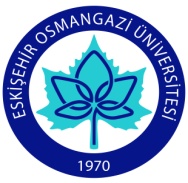 SAĞLIK BİLİMLERİ FAKÜLTESİ HEMŞİRELİK BÖLÜMÜ DERS BİLGİ FORMU
Tarih  						İmza	15.07.2016						FACULTY OF HEALTH NURSING DEPARTMENT, INFORMATION FORM OF COURSEDate									Signature	15.07.2016						DÖNEMGüzDERSİN ADIBiyokimyaKODU 281111004KOORDİNATÖRProf.Dr.Özkan ALATAŞDERSİ VERENLERProf.Dr.Özkan ALATAŞYrd. Doç. Dr. Zeynep KÜSKÜ KİRAZYARIYILHAFTALIK DERS SAATİHAFTALIK DERS SAATİHAFTALIK DERS SAATİHAFTALIK DERS SAATİYARIYILTeorikUygulamaLaboratuarLaboratuarKredisiAKTSAKTSTÜRÜDİLİGüz2000233ZORUNLUTÜRKÇEDEĞERLENDİRME SİSTEMİDEĞERLENDİRME SİSTEMİDEĞERLENDİRME SİSTEMİDEĞERLENDİRME SİSTEMİDEĞERLENDİRME SİSTEMİDEĞERLENDİRME SİSTEMİDEĞERLENDİRME SİSTEMİDEĞERLENDİRME SİSTEMİDEĞERLENDİRME SİSTEMİDEĞERLENDİRME SİSTEMİYARIYIL İÇİ ÇALIŞMALARYARIYIL İÇİ ÇALIŞMALARYARIYIL İÇİ ÇALIŞMALARYARIYIL İÇİ ÇALIŞMALARFaaliyet türüFaaliyet türüFaaliyet türüSayıSayı%YARIYIL İÇİ ÇALIŞMALARYARIYIL İÇİ ÇALIŞMALARYARIYIL İÇİ ÇALIŞMALARYARIYIL İÇİ ÇALIŞMALARI. Ara SınavI. Ara SınavI. Ara Sınav1150YARIYIL İÇİ ÇALIŞMALARYARIYIL İÇİ ÇALIŞMALARYARIYIL İÇİ ÇALIŞMALARYARIYIL İÇİ ÇALIŞMALARII. Ara SınavII. Ara SınavII. Ara SınavYARIYIL İÇİ ÇALIŞMALARYARIYIL İÇİ ÇALIŞMALARYARIYIL İÇİ ÇALIŞMALARYARIYIL İÇİ ÇALIŞMALARUygulamaUygulamaUygulamaYARIYIL İÇİ ÇALIŞMALARYARIYIL İÇİ ÇALIŞMALARYARIYIL İÇİ ÇALIŞMALARYARIYIL İÇİ ÇALIŞMALARÖdevÖdevÖdevYARIYIL İÇİ ÇALIŞMALARYARIYIL İÇİ ÇALIŞMALARYARIYIL İÇİ ÇALIŞMALARYARIYIL İÇİ ÇALIŞMALARSunum/SeminerSunum/SeminerSunum/SeminerYARIYIL İÇİ ÇALIŞMALARYARIYIL İÇİ ÇALIŞMALARYARIYIL İÇİ ÇALIŞMALARYARIYIL İÇİ ÇALIŞMALARYarıyıl Sonu SınavıYarıyıl Sonu SınavıYarıyıl Sonu Sınavı1150YARIYIL İÇİ ÇALIŞMALARYARIYIL İÇİ ÇALIŞMALARYARIYIL İÇİ ÇALIŞMALARYARIYIL İÇİ ÇALIŞMALARTOPLAMTOPLAMTOPLAM22100ÖNKOŞULLARÖNKOŞULLARÖNKOŞULLARÖNKOŞULLARYokYokYokYokYokYokİÇERİĞİİÇERİĞİİÇERİĞİİÇERİĞİBiyokimyaya giriş, DNA, karbonhidrat, protein, lipit, hemoglobin biyokimyası, gikoliz, glukoneogenez, glikojenoliz,  lipid sentezi ve oksidasyonu, metabolik bozuklukların biyokimyası, vücut sıvıları, Su metabolizması, vitaminler ve hormonlarBiyokimyaya giriş, DNA, karbonhidrat, protein, lipit, hemoglobin biyokimyası, gikoliz, glukoneogenez, glikojenoliz,  lipid sentezi ve oksidasyonu, metabolik bozuklukların biyokimyası, vücut sıvıları, Su metabolizması, vitaminler ve hormonlarBiyokimyaya giriş, DNA, karbonhidrat, protein, lipit, hemoglobin biyokimyası, gikoliz, glukoneogenez, glikojenoliz,  lipid sentezi ve oksidasyonu, metabolik bozuklukların biyokimyası, vücut sıvıları, Su metabolizması, vitaminler ve hormonlarBiyokimyaya giriş, DNA, karbonhidrat, protein, lipit, hemoglobin biyokimyası, gikoliz, glukoneogenez, glikojenoliz,  lipid sentezi ve oksidasyonu, metabolik bozuklukların biyokimyası, vücut sıvıları, Su metabolizması, vitaminler ve hormonlarBiyokimyaya giriş, DNA, karbonhidrat, protein, lipit, hemoglobin biyokimyası, gikoliz, glukoneogenez, glikojenoliz,  lipid sentezi ve oksidasyonu, metabolik bozuklukların biyokimyası, vücut sıvıları, Su metabolizması, vitaminler ve hormonlarBiyokimyaya giriş, DNA, karbonhidrat, protein, lipit, hemoglobin biyokimyası, gikoliz, glukoneogenez, glikojenoliz,  lipid sentezi ve oksidasyonu, metabolik bozuklukların biyokimyası, vücut sıvıları, Su metabolizması, vitaminler ve hormonlarAMAÇLARIAMAÇLARIAMAÇLARIAMAÇLARIİnsan organizmasında yer alan makro moleküllerin ve bu moleküllerle ilişkili mekanizmaların öğretilerek biyokimyanın sağlıkta veya hastalıklardaki rolünün kavranması ve böylece öğrencilerin tıp pratiğinde daha etkin bir şekilde rol almalarının sağlanması İnsan organizmasında yer alan makro moleküllerin ve bu moleküllerle ilişkili mekanizmaların öğretilerek biyokimyanın sağlıkta veya hastalıklardaki rolünün kavranması ve böylece öğrencilerin tıp pratiğinde daha etkin bir şekilde rol almalarının sağlanması İnsan organizmasında yer alan makro moleküllerin ve bu moleküllerle ilişkili mekanizmaların öğretilerek biyokimyanın sağlıkta veya hastalıklardaki rolünün kavranması ve böylece öğrencilerin tıp pratiğinde daha etkin bir şekilde rol almalarının sağlanması İnsan organizmasında yer alan makro moleküllerin ve bu moleküllerle ilişkili mekanizmaların öğretilerek biyokimyanın sağlıkta veya hastalıklardaki rolünün kavranması ve böylece öğrencilerin tıp pratiğinde daha etkin bir şekilde rol almalarının sağlanması İnsan organizmasında yer alan makro moleküllerin ve bu moleküllerle ilişkili mekanizmaların öğretilerek biyokimyanın sağlıkta veya hastalıklardaki rolünün kavranması ve böylece öğrencilerin tıp pratiğinde daha etkin bir şekilde rol almalarının sağlanması İnsan organizmasında yer alan makro moleküllerin ve bu moleküllerle ilişkili mekanizmaların öğretilerek biyokimyanın sağlıkta veya hastalıklardaki rolünün kavranması ve böylece öğrencilerin tıp pratiğinde daha etkin bir şekilde rol almalarının sağlanması ÖĞRENİM ÇIKTILARIÖĞRENİM ÇIKTILARIÖĞRENİM ÇIKTILARIÖĞRENİM ÇIKTILARIKAYNAKLARKAYNAKLARKAYNAKLARKAYNAKLARDers NotlarıDers NotlarıDers NotlarıDers NotlarıDers NotlarıDers NotlarıÖĞRETİM YÖNTEMLERİÖĞRETİM YÖNTEMLERİÖĞRETİM YÖNTEMLERİÖĞRETİM YÖNTEMLERİDERS AKIŞIDERS AKIŞIHAFTAKONULAR1Biyokimyaya giriş 2Amino asit ve Proteinler3Enzim Biyokimyası4Karbohidratlar5Gikoliz, glukoneogenez, glikojenoliz6Lipid Biyokimyası 7Lipid sentezi ve oksidasyonu8Hormonlar9Nükleik asitler10Vitaminler11Metabolik bozuklukların biyokimyası12Vücut sıvıları 13Su metabolizmasıNOPROGRAM ÇIKTILARINA KATKISI3211Hemşirelik Eğitiminde Temel Kavramları Tanıma BecerisiX2Temel Kavramları Merkeze Alarak Etik Problemlere Yaklaşma BecerisiX3Hemşirelik ve Sağlık Bilimlerine İlişkin Bilgi sahibi olma ve Edindiği Bilgileri uygulama BecerisiX4Disiplinler-arası Takım Çalışması Yapabilme BecerisiX5Hemşirelik Eğitiminde, Tıbbi Problemleri Tanıma, Formülize Etme ve Çözme BecerisiX6Etkin Yazılı ve Sözlü İletişim/Sunum BecerisiX7Mesleki ve Etik Sorumluluğu Anlama ve Uygulama BecerisiX8Yaşam Boyu Öğrenimin Önemini Kavrama ve Uygulama BecerisiX1:Hiç Katkısı Yok. 2:Kısmen Katkısı Var. 3:Tam Katkısı Var.1:Hiç Katkısı Yok. 2:Kısmen Katkısı Var. 3:Tam Katkısı Var.1:Hiç Katkısı Yok. 2:Kısmen Katkısı Var. 3:Tam Katkısı Var.1:Hiç Katkısı Yok. 2:Kısmen Katkısı Var. 3:Tam Katkısı Var.1:Hiç Katkısı Yok. 2:Kısmen Katkısı Var. 3:Tam Katkısı Var.TERMCOURSE TITLEBiochemistryCODE COORDINATORProf. Dr.Özkan ALATAŞINSTRUCTORSProf. Dr.İ.Özkan ALATAŞAssist. Prof. Dr.Zeynep KÜSKÜ KİRAZSEMESTERHOURS PER WEEKHOURS PER WEEKHOURS PER WEEKHOURS PER WEEKSEMESTERTheoryPracticeLaboratoryLaboratoryCreditECTSTYPETYPELANGUAGE200023COMPULSORYCOMPULSORYTURKİSHASSESMENT SYSTEMASSESMENT SYSTEMASSESMENT SYSTEMASSESMENT SYSTEMASSESMENT SYSTEMASSESMENT SYSTEMASSESMENT SYSTEMASSESMENT SYSTEMASSESMENT SYSTEMASSESMENT SYSTEMIN-TERM STUDIESIN-TERM STUDIESIN-TERM STUDIESIN-TERM STUDIESFaaliyet türüFaaliyet türüFaaliyet türüFaaliyet türüQuantityPercentageIN-TERM STUDIESIN-TERM STUDIESIN-TERM STUDIESIN-TERM STUDIESFirst MidTermFirst MidTermFirst MidTermFirst MidTerm150IN-TERM STUDIESIN-TERM STUDIESIN-TERM STUDIESIN-TERM STUDIESSecond MidTermSecond MidTermSecond MidTermSecond MidTermIN-TERM STUDIESIN-TERM STUDIESIN-TERM STUDIESIN-TERM STUDIESPracticePracticePracticePracticeIN-TERM STUDIESIN-TERM STUDIESIN-TERM STUDIESIN-TERM STUDIESHomeworkHomeworkHomeworkHomeworkIN-TERM STUDIESIN-TERM STUDIESIN-TERM STUDIESIN-TERM STUDIESPresentation/Preparing SeminerPresentation/Preparing SeminerPresentation/Preparing SeminerPresentation/Preparing SeminerIN-TERM STUDIESIN-TERM STUDIESIN-TERM STUDIESIN-TERM STUDIESFinal ExaminationFinal ExaminationFinal ExaminationFinal Examination150IN-TERM STUDIESIN-TERM STUDIESIN-TERM STUDIESIN-TERM STUDIESTOPLAMTOPLAMTOPLAMTOPLAM2100PREREQUISITESPREREQUISITESPREREQUISITESPREREQUISITESCONTENTSCONTENTSCONTENTSCONTENTSIntroductiontoBiochemistry, DNA, carbohydrate,lipid,hemoglobine biochemistry,glicolysis,gluconeogenesis,glycogenolysis,synthesis of lipids,lipidoxidation,biochemistry of metabolicdisorders,bodyfluids,watermetabolism,vitamines,hormonesIntroductiontoBiochemistry, DNA, carbohydrate,lipid,hemoglobine biochemistry,glicolysis,gluconeogenesis,glycogenolysis,synthesis of lipids,lipidoxidation,biochemistry of metabolicdisorders,bodyfluids,watermetabolism,vitamines,hormonesIntroductiontoBiochemistry, DNA, carbohydrate,lipid,hemoglobine biochemistry,glicolysis,gluconeogenesis,glycogenolysis,synthesis of lipids,lipidoxidation,biochemistry of metabolicdisorders,bodyfluids,watermetabolism,vitamines,hormonesIntroductiontoBiochemistry, DNA, carbohydrate,lipid,hemoglobine biochemistry,glicolysis,gluconeogenesis,glycogenolysis,synthesis of lipids,lipidoxidation,biochemistry of metabolicdisorders,bodyfluids,watermetabolism,vitamines,hormonesIntroductiontoBiochemistry, DNA, carbohydrate,lipid,hemoglobine biochemistry,glicolysis,gluconeogenesis,glycogenolysis,synthesis of lipids,lipidoxidation,biochemistry of metabolicdisorders,bodyfluids,watermetabolism,vitamines,hormonesIntroductiontoBiochemistry, DNA, carbohydrate,lipid,hemoglobine biochemistry,glicolysis,gluconeogenesis,glycogenolysis,synthesis of lipids,lipidoxidation,biochemistry of metabolicdisorders,bodyfluids,watermetabolism,vitamines,hormonesGOALSGOALSGOALSGOALSToteachmacromoleculesandrelatedmechanisms in humanorganisms,,Tounderstandthe role of biochemstry on healthandillness, Thustoprovidemoreeffective role on medicalpractise of studentsToteachmacromoleculesandrelatedmechanisms in humanorganisms,,Tounderstandthe role of biochemstry on healthandillness, Thustoprovidemoreeffective role on medicalpractise of studentsToteachmacromoleculesandrelatedmechanisms in humanorganisms,,Tounderstandthe role of biochemstry on healthandillness, Thustoprovidemoreeffective role on medicalpractise of studentsToteachmacromoleculesandrelatedmechanisms in humanorganisms,,Tounderstandthe role of biochemstry on healthandillness, Thustoprovidemoreeffective role on medicalpractise of studentsToteachmacromoleculesandrelatedmechanisms in humanorganisms,,Tounderstandthe role of biochemstry on healthandillness, Thustoprovidemoreeffective role on medicalpractise of studentsToteachmacromoleculesandrelatedmechanisms in humanorganisms,,Tounderstandthe role of biochemstry on healthandillness, Thustoprovidemoreeffective role on medicalpractise of students LEARNİNG OUTCOMES LEARNİNG OUTCOMES LEARNİNG OUTCOMES LEARNİNG OUTCOMESSOURCESSOURCESSOURCESSOURCESLecturenotesLecturenotesLecturenotesLecturenotesLecturenotesLecturenotesTEACHING METHODSTEACHING METHODSTEACHING METHODSTEACHING METHODSCOURSE CONTENTCOURSE CONTENTWEEKTOPICS1IntroductiontoBiochemistry2Amino acidsandProteins3Biochemistry of Enzymes4Biochemistry of Carbohydrates5Glycolysis, glukoneogenesis, glycenolysis6Biochemistry of Lipids7Synthesis of lipidsandlipidoxidation8Hormones9Nucleicacids10Vitamines11Biochemistry of metabolicdisorders12 Body fluids13Themetabolism of waterNUMBERPROGRAM OUTCOMES3211Get a recognition of basisprinciples in NursinginstitutionseducationX2Get an abilitytosolveethicalproblemswithbasicprinciplesX3NursinginstitutionseducationGather as well as applyknowledge of healthsciencesX4Function on multi-disciplinaryteamsX5Identify, formulate, andsolvemedicalandNursinginstitutionseducationproblemsX6Useeffectivewrittenand oral communication/presentationskillsX7Get an understanding of professionalandethicalresponsibilityX8Get a recognition of theneedfor, and an abilitytoengage in lifelonglearningX1:No contribution Yok. 2:Partially contribution. 3: Yescontribution1:No contribution Yok. 2:Partially contribution. 3: Yescontribution1:No contribution Yok. 2:Partially contribution. 3: Yescontribution1:No contribution Yok. 2:Partially contribution. 3: Yescontribution1:No contribution Yok. 2:Partially contribution. 3: Yescontribution1:No contribution Yok. 2:Partially contribution. 3: Yescontribution